Title PageTitle: The impact of Hypermobility Spectrum Disorders on musculoskeletal tissue stiffness: An exploration using strain elastography.Concise title: The impact of Hypermobility Spectrum Disorders on musculoskeletal tissue stiffness.Authors: Najla Alsiria, Ph.D, MSc, BSc (Hons), Saud Al-Obaidib, Ph.D, MSc, MCSP, Akram Asbeutahb, Ph.D, DMU, ASAR, Mariam Almandeela, BSc. Shea Palmerc, Ph.D, BSc (Hons), MCSP, FHEA. a Al-Razi Orthopedic and Rehabilitation Hospital, Kuwait.b Kuwait University, Faculty of Allied Health Sciences, Kuwait.c University of the West of England, Faculty of Health and Applied Sciences, Bristol, United Kingdom.Corresponding author: Dr. Najla AlsiriEmail: dr.alsiri@outlook.comPhone number: 00965-66820032The study received no specific grand or funding.Abstract:Introduction: Hypermobility Spectrum Disorders (HSD) are conditions associated with chronic joint pain and laxity. HSD’s diagnostic approach is highly subjective, its validity is not well studied, and it does not consider many of the most commonly affected joints. Strain elastography (SEL) reflects musculoskeletal elasticity with sonographic images. The study explored the impact of HSD on musculoskeletal elasticity using SEL.Method: A cross-sectional design compared 21 participants with HSD against 22 controls. SEL was used to assess the elasticity of the deltoid, biceps brachii, brachioradialis, rectus femoris, and gastrocnemius muscles, and the patellar and Achilles tendon. SEL images were analysed using Strain Index, Strain Ratio, and colour pixels.Results: Mean Strain Index (standard deviation) was significantly reduced in the HSD group compared to the control group in the brachioradialis muscle; 0.43 (0.10) vs. 0.59 (0.24), patellar; 0.30 (0.10) vs. 0.44 (0.11), and Achilles tendons; 0.24 (0.06) vs. 0.49 (0.13). Brachioradialis muscle and patellar tendon’s Strain Ratios were significantly lower in the HSD group compared to the control group; 6.02 (2.11) vs. 8.68 (2.67) and 5.18 (1.67) and 7.62 (1.88), respectively. The percentages (%) of red colour (soft tissues) in the SEL images were significantly increased in the HSD group compared to the control group in the biceps brachii muscle; 34.72 (7.82) vs. 26.69 (3.89), and Achilles tendon; 18.14 (13.21) vs. 5.59 (8.23) (p ≤ 0.01).Conclusion: The elasticity of the musculoskeletal system seems to be lower in people with HSD. SEL could be a supplementary tool for diagnosing and monitoring HSD.Key words: Hypermobility Spectrum Disorders, strain elastography, muscle, tendon, Joint Hypermobility Syndrome, diagnosis. Introduction:‘Hypermobility Spectrum Disorders’ (HSD) refers to the conditions observed with chronic synovial joint pain and hypermobility resulting from the connective tissues deficiency [1-2]. The term HSD was introduced in 2017 to highlight the wide heterogeneities within joint hypermobility-related conditions, and to replace the terms ‘Joint Hypermobility Syndrome’ (JHS) and ‘Ehlers-Danlos Syndrome Hypermobility Type’ (EDS-HT) [2]. JHS and EDS-HT greatly overlap as they are heritable connective tissue disorders associated with symptomatic multiple joint hypermobility in the absence of systemic inflammation [1-3]. EDS-HT additionally involves skin hyperextensibility and smoothness, velvety skin, and recurrent joint dislocations [1-3]. HSD diagnosis is likely to capture the majority of patients previously diagnosed as JHS/EDS-HT, although a discrete group of patients with more severe symptoms may meet the diagnostic criteria of ‘hypermobile EDS’ (hEDS) [3]. The present research is specific to HSD. Based on meta-analysis exploring joint hypermobility-related disorders, Scheper et al. (p.12) stated: “Clinicians should be aware that within these disorders, a large variability in phenotype exist” [4]. HSD considered the wide variability of joint hypermobility-related conditions, therefore it involves four phenotypes: ‘Localized HSD’: hypermobility in one or more joints but less than five joints; ‘Peripheral HSD’: hypermobility in hands and feet; and ‘Generalized HSD’: hypermobility in five or more than five joints [2]. Joint hypermobility reduces with age, therefore the ‘Historical HSD’ phenotype was introduced [2, 5]. The term HSD has been newly introduced; therefore, there is a lack of research using the new criteria. However, HSD captures the previously used terms of JHS and EDS-HT. JHS had a prevalence figure of 30% of patients attending a musculoskeletal triage clinic in London [6]. JHS etiology was related to abnormalities in the genes encoding collagen, hormonal imbalance, or environmental factors [1, 7-8]. The symptomatic manifestation of JHS varied from mild to disabling, including chronic joint pain and hypermobility, muscle weakness, proprioception impairment, recurrent injuries and dislocation, fibromyalgia, and osteoarthritis [1, 9]. JHS could be associated with cardiovascular deterioration, gastrointestinal disturbances, and psychological health decline [10]. The prevalence and disabling impact of HSD provide a remarkable rationale for optimizing strategies for its identification and diagnosis.  Despite the importance of the new diagnostic approaches for HSD, they are likely to encounter various limitations. Like the Brighton criteria (previously used for JHS), the HSD criteria are based on subjective questionings and clinical examinations (such as the Beighton score of joint mobility) [1, 11]. Therefore, the criteria are highly dependent on the examiner’s skill and experience, and patient memory. Recent meta-analysis and a systematic review concluded that the diagnostic criteria are inadequate, where their validity has not been well studied [4, 12]. The current diagnostic approaches do not assess many of the most commonly affected joints in JHS such as the shoulder; 85.2% prevalence, neck; 59.3% prevalence, pelvis and hip; 66.7% prevalence, and ankle and foot; 77.8% prevalence [13]. Using the current diagnostic approach, it is easy to reach the diagnostic cut-off point of 4/9 purely with fingers and thumb hypermobility [14]. Therefore, there is a need to identify new diagnostic approaches for people with HSD.Diagnostic imaging advances could help people with HSD. Strain elastography (SEL) is an ultrasound-based system designed to examine the elasticity of human structures by providing colour-coded images [15]. Administering SEL for examining HSD may be valuable, as musculoskeletal structures could show significant laxity. The mutation identified in the genes encoding collagen in hypermobility-related disorders could reduce the mechanical rigidity of the connective tissues in the musculoskeletal system, and this laxity may be identified using SEL. Other factors could lead to significant softening of the HSD musculoskeletal system, including muscular weakness, reduced muscle-tendon stiffness, the pain-muscular inhibition cycle, and reduced activity [1, 16-17]. Various studies have identified the impact of hypermobility-related disorders on tissue stiffness including skin extensibility, impaired Achilles tendon stiffness, and muscle activation and force production [16, 18-19]. Other studies found no impact of hypermobility-related disorders on skin extensibility, patellar tendon active stiffness and hamstring muscle energy absorption [20-22]. The insignificant differences could be related to type II error due to the studies’ small sample sizes, which ranged from eight-nine participants per group [20, 22]. People with HSD could lose the feature of joint hypermobility due to the condition pathological course or aging factors, which would make the diagnosis and condition monitoring more difficult. SEL could aid in providing real-time images for the elasticity degree without relying on joint hypermobility feature. Identifying significant elasticity with SEL in certain muscle groups might be important for the classification of HSD patients.Two studies have examined the musculoskeletal elasticity in people with hypermobility-related disorders using SEL. The Achilles tendon was explored in a 10 years old boy [23]. SEL images were analysed qualitatively showing an increase in the green and red areas, which suggested an increase in the Achilles tendon laxity [23]. SEL feasibility were studied in ten participants with JHS against ten controls [17]. Alsiri (2017) found no significant differences between the two groups in gastrocnemius medius elasticity, which could be a type II error due to the small sample size [17]. The current study introduces a novel exploration that aims to identify the impact of HSD on musculoskeletal elasticity with SEL using a larger sample size and further anatomical sites. The study clinical importance could be enhanced by exploring the relationship of musculoskeletal elasticity with joint pain. Joint pain is a dominant feature and complaint, and an essential diagnostic element for HSD [1-2]. Muscles and tendons are vital components in the joint stabilization system. Reduced stiffness might create deficiency in joint support which could lead to microtrauma and instability, ultimately leading to joint pain [24-25]. It is hypothesized that joint pain would be higher with softer musculoskeletal structures. The study objective was to examine the impact of HSD on the elasticity of the musculoskeletal system.Materials and Methods:	Participants:A cross-sectional research design compared musculoskeletal elasticity of a HSD group against a control group. Kuwait Ministry of Health Ethical Committee approved the study (571/2017). Patients were recruited from an orthopedic hospital using convenience sampling [26]. Four physiotherapists assessed their patients against the HSD classification, including the Beighton score. HSD subdivisions are Localized, Peripheral, Generalized and Historical HSD [2]. The Beighton score is used to assess joint hypermobility including the fifth metacarpophalangeal joint dorsiflexion; > 900, thump opposition; if reached the forearm volar aspect, elbow hyperextension; > 100, and knee hyperextension; > 100, and spinal hypermobility [27]. A Beighton score of ≥ 5/9 was used to distinguish Generalised HSD from other HSD categories [2-3].Patients were identified from physiotherapy department referrals. All patients referred to the four physiotherapists were screened against the HSD subcategories [2]. The chief researcher (NA) screened all patients who attended for the outpatient orthopedic clinic. Recruitment packs were provided for identified patients. Patients who were willing to participate contacted the chief researcher. The chief investigator had more than four years’ experience in diagnosing JHS and was trained in HSD classification. Training in the HSD classification was provided to the four physiotherapists. Participants in the control group were recruited from among the staff at the Ministry of Health and their relatives through advertising emails and posters. A matching-pairs design was used to ensure homogeneity between the two groups in terms of gender and age. The examination lasted from June-December 2017 in the Radiology department. Informed consent was obtained from participants. Women and men aged ≥ 18 years were included in the control and HSD group. Healthy adults were excluded from the control group if they had ≥ 4/9 in the Beighton score with chronic multiple joint pain or met the criteria for any of the HSD subcategories. The exclusion criteria for the two groups were upper/lower limbs’ injuries during the last three months; upper/lower limbs’ fractures or surgery in the last year; pregnancy; one year postpartum due to ligament laxity; other connective tissues disorders including Ehlers-Danlos Syndrome; and other conditions which might compromise muscular strength. Participants were included in the HSD group if they met the criteria for HSD [2]. Chronic multiple joint pain for longer than three months was the primary symptomatic manifestation for the HSD group, and was self-reported by patients [6, 12]. The secondary symptomatic manifestations were recurrent injuries and dislocations.Instrumentation:Compression SEL (Voluson E8; GE Healthcare Technologies, Milwaukee, WI, USA) was used to examine musculoskeletal structures elasticity. SEL is a clinically applicable ultrasound-based system, which measures tissues perpendicular deformation in response to mild strain induced using the examination probe [15, 28]. SEL converts the compression into strain coloured-images, where each colour refers to a certain elasticity degree. SEL follows the mechanical law of hard tissues deforming less and soft tissues deforming more when subjected to the same force [15, 28-29]. SEL reliability has been demonstrated for examining the biceps brachii muscle, plantar fascia, and the Achilles tendon [29-31]. An intra-rater reliability study was conducted for the twenty-two participants from the control group in this study, by repeating the examination twice in the same day with one-hour interval. The study showed moderate to excellent intra-rater reliability, with ICCs (type 3,1) ranging from 0.734 (95% Confidence Interval 0.279-0.903) to 0.950 (0.848-0.983), for examining the deltoid, biceps brachii, brachioradialis, rectus femoris, gastrocnemius medius muscles, and Achilles tendon. The same operator (NA), conducted the examination. NA has a doctorate in musculoskeletal physiotherapy, has received postgraduate training in musculoskeletal ultrasound and has four years’ experience in performing elastography and musculoskeletal ultrasound. The piloting stage was supervised by an associate professor in radiological sciences (A.A) who has 20 years’ experience in ultrasonography. It was not practical to blind the operator as she needed to confirm the eligibility criteria using the HSD classification. Images were saved using the participants’ ID, and the analysis was performed blind to health status being entered to the relevant participant file. SEG’s visual quality indicator was used to standardise the applied compression magnitude [28]. Joint pain intensity was measured using Visual Analogue Scales (VAS). The VAS is a pain assessment tool, which is highly valid, reliable, and sensitive [32]. It is a 10-cm length line with two descriptors at the two anchors: no pain, and worst possible pain. Twelve VASs were used to assess the shoulder, elbow, wrist, hip, knee, and ankle joints, bilaterally. Pain assessment was limited to a one-week period to reduce recall error by asking: ‘please rate the average pain over the past week in each of the following joints’Sample size determination:Sample size calculation was based on Lee et al.’s study who used SEL with Strain Ratio to examine rotator cuff tendinopathy [33]. The means (standard deviation) for grade 0; 2.92 (2.13), and grade 3; 12.3 (0.00), tendinosis were used to calculate the effect size of 0.95. An appropriate sample size was estimated to be 20 at () 0.05, and a power (1- ß) of 80% [34].Data collection procedures:After completing the demographic sheet and VASs, the dominant upper and lower limbs were examined. The dominant side was self-declared by the participant by reporting the hand used for writing and the leg used for kicking a ball [35-36]. SEL images were recorded by applying perpendicular force to the target area using the SEL transducer through simultaneous compressions and decompressions (Figure 1). Five muscles were examined: deltoid, biceps brachii, brachioradialis, rectus femoris and gastrocnemius medius. Additionally, the patellar and Achilles tendons were tested. The Upper and Lower Boundary of the Strain Index were measured with the SEL (Figure 1). The Higher Boundary of Strain Index refers to the elasticity of the target area, and the Lower Boundary of Strain Index refers to subcutaneous fat elasticity. The lower the Strain Index, the softer the examined structure is, and vice versa.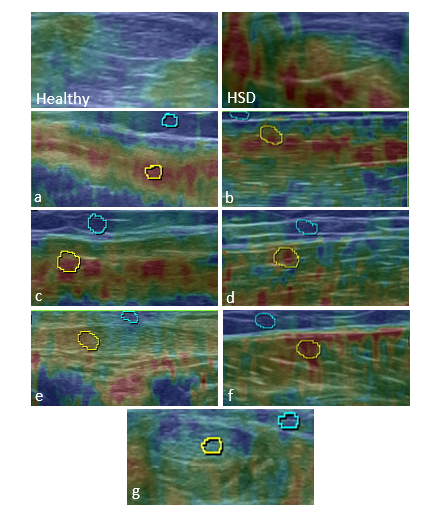 Fig 1 Transverse strain elastography images for the Achilles tendon for a healthy participant (Healthy), and for a participant with Hypermobility Spectrum Disorder (HSD). Red refers to soft tissues, green refers to intermittent elasticity, and blue refers to hard tissues. The size of the image box was manually adjusted to include the area of interest with adjacent subcutaneous fat as a reference. Images from (a) to (g) are for one participant with Hypermobility Spectrum Disorder, where the red colour mostly dominated SEG images. The images from (a) to (g) show the tracing approach used to attain the Higher and Lower Boundary of Strain Index following the manufacturer guidelines. (a) deltoid muscle, (b) biceps brachii muscle, (c) brachioradialis muscle, (d) rectus femoris muscle, (e) patellar tendon, (f) gastrocnemius medius muscle, and (g) Achilles tendon. Following standardized procedure, the reference area selected was always superior to the area of interest but not directly above it, following the assumption proposed by the European Federation of Societies for Ultrasound in Medicine and Biology that the stress is uniformly distributed in SEL. Initially an area encoding red pixels within the area of interest was selected to represent the Higher Boundary of Strain Index (highlighted with yellow traces). The relatively most soft area was selected in cases where red pixels were not displayed, as in image (g). Then an area encoding blue pixels was selected from the subcutaneous fat layer above the area of interest to represent the Lower Boundary of Strain Index (highlighted with blue traces) [37]. The two areas were selected to be as adjacent as possible to each other to ensure that the two areas were subjected to similar compression magnitude. Muscles and tendons are distinct structures and lack fat tissues that could serve as a reference. Using subcutaneous fat as a reference is the most applicable setup for musculoskeletal SEL, with comparable reliability to using alternative reference areas at other depth levels [37]. Representative reference tissue may be limited and sometimes difficult to obtain with comparable size and position to the area of interest, however, the size of the reference area has no significant influence on Strain Ratio [37]. The size of the two traced areas in the present investigation ranged from 0.60 – 1.00 cm2 and were set to be as superficial as possible [37].The upper limb structures were examined then the lower limb structures. As the examined structures were superficial a linear-array high frequency transducer was used (6-15 MHz) as it penetrated 4-5 cm beneath the skin. The examinations were conducted by the operator in a sitting position, and the probe was maintained at a perpendicular angle to the skin. The middle fibers of deltoid muscle were examined longitudinally in sitting, with a neutral shoulder position and supinated forearm [38]. The biceps brachii common muscle belly (5 cm above the elbow line), and brachioradialis muscles (5 cm below the elbow line laterally) were scanned longitudinally in supine, with a neutral shoulder position and elbow extension and supination [39]. In supine, with knee extension, the rectus femoris muscle was examined longitudinally (10 cm above the knee line), and the patellar tendon was examined transversely (midpoint between the inferior pole of the patella and the tibial tubercle). In prone, with knee extension and the feet in a relaxed position over the plinth edge, the gastrocnemius medius muscle was examined longitudinally (at 30% of its proximal length from the popliteal fossa midpoint to midpoint between the ankle malleoli). In the same position, the Achilles tendon was examined in a transverse plane (mid-position between the two malleoli) [40]. Each structure was examined 2-3 times, then one image was saved for analysis according to the compression magnitude sufficiency examined with SEL visual quality indicator. By tracing the target area and subcutaneous fat, the SEL calculates the Higher and Lower Boundary of Strain Index in real-time. The Strain Ratio was obtained from the ratio of the strain of the target area (numerator) and subcutaneous fat (denominator) [41].Statistical analysis:Statistical Package for Social Sciences (SPSS 23, IBM Corp., Armonk, NY, USA) was used. SEL images were analyzed semi-quantitatively through the Strain Index, Strain Ratio and colour pixel analysis with ImageJ; a Java-based image processor (U. S. National Institute of Health, Bethesda, Maryland, USA). ImageJ counts the pixels of the red, green, and blue colour with a downloaded plugin in ImageJ, then the percentages of each colour was determined to compensate for differences in cross-sectional area between participants [17]. Data normal distribution was checked with histograms then objectively confirmed with Shapiro-Wilk tests, therefore Independent sample t-tests were used. The level of p value for statistical significance was set as ≤ 0.01. The intensity of joint pain was measured and correlated with elasticity using Pearson Product Correlation Coefficient. Only pain in joints adjacent to each anatomical structure were included in this analysis.Results: 	Twenty-one participants in the HSD group were compared against 22 participants in the control group. The demographic characteristics are summarised in Table 1, indicating homogeneous groups in term of age, sex, height, weight, and body mass index. Regarding ethnicity, the HSD group included three Asian men, one Indian man, 16 Asian women, and one white British woman. The control group included four Asian men, 15 Asian women, and three Indian women. The HSD group included 14 participants with Generalized HSD, six participants with Localized HSD, and one participant with Historical HSD [3]. Three participants in the HSD group and one participant in the control group were left side dominant. Images with artefact and tracing error were excluded; one image for the rectus femoris muscle from the HSD group, and two images for the deltoid, and two images for the biceps brachii muscles from the control group. All the results present mean values. The Higher Boundary of the Strain Index for the HSD group point toward reductions in all the examined structures except for the biceps brachii muscle (Table 2). Three of the observations were statistically significant including the brachioradialis muscle, patellar tendon, and Achilles tendon (p ≤ 0.01) (Table 2). There were no significant differences between the two groups in the Lower Boundary of the Strain Index (Table 2). The Strain Ratios reveal statistically significant reduction in the elasticity of the brachioradialis muscle, and the Achilles tendon in the HSD group (p ≤ 0.01) (Table 2). 	Colour pixel analysis shows a higher percentage of red colour in all the examined musculoskeletal structures in the HSD group, yet two of the observations were statistically significant including the biceps brachii, and Achilles tendon (p ≤ 0.01) (Table 3). The results of the HSD group demonstrate a reduction in the percentage of blue colour in all the examined structures, however, three of the seven observations were statistically significant including the biceps brachii, brachioradialis and the Achilles tendon (p ≤ 0.01) (Table 3).  No significant differences were noticed between the two groups in the percentages of green colour (intermittent elasticity) (p ≥ 0.01) (Table 3).	Significant differences were found between the two groups in joint pain intensity; p ≤ 0.01 (Table 4). In the HSD group, the greatest pain was reported in the knee joint bilaterally, followed by dominant hip joint, then the shoulder joint bilaterally (Table 4). Moderate correlations were identified between the elasticity of the biceps brachii muscle and pain intensity at the shoulder, and elbow joints, and between knee joint pain and the elasticity of the patellar, and Achilles tendon; r ≥ 0.4 (Table 5). Discussion:	The impact of HSD on the elasticity of the musculoskeletal system was identified. SEL images were analysed semi-quantitatively using the Strain Index, Strain Ratio, and colour pixel analysis. All analysis methods led to similar results of increased musculoskeletal elasticity in the HSD group. The results of the Higher Boundary of Strain Index point toward increased softening of the examined structures. Three of the observations were statistically significant, including the brachioradialis muscle, patellar and Achilles tendon. The deltoid, rectus femoris and gastrocnemius medius muscles showed increased elasticity in the HSD group, but the changes have not reached statistical significance. In contrast, the Higher Boundary of Strain Index for the biceps brachii muscle was higher in the HSD group, indicating a stiffer biceps brachii muscle when compared to the control group, yet this observation has not reached statistical significance. Alternatively, the biceps brachii muscle could be stiffer in people with HSD as a compensatory mechanism adopted to control elbow hypermobility. The biceps brachii muscle is essential for daily activities, which could increase the muscular tone. The Strain Ratio also demonstrated statistically significant reductions in the elasticity of the brachioradialis muscle and patellar tendon in the HSD group. Similarly, colour pixel analysis showed greater elasticity and lesser stiffness in the musculoskeletal structures of the HSD group. Three observations were statistically significant including the biceps brachii and brachioradialis muscles, and the Achilles tendon. The deltoid, rectus femoris, gastrocnemius medius muscles and the patellar tendon also showed increased elasticity and reduced stiffness in the HSD group. Colour pixel analysis for the biceps brachii, which showed increased elasticity, contradicting the Strain Index and Strain Ratio. However, the sample size was based on large effect size of 0.95, which might indicate that the observed differences need to be confirmed with larger sample size study.Two studies explored musculoskeletal elasticity in hypermobility-related disorders using SEL [17, 23]. Kocyigit et al. (2015) examined a boy with generalised joint laxity and qualitatively analysed the SEL image of the Achilles tendon [23]. An increase in the red (soft tissues), and green (intermittent elasticity) colours were reported [23], supporting the current study, where the SEL images of the HSD group showed a statistically significant increase in the red colour and reduction in the blue colour (hard tissues) [23]. The green colour was also increased in the HSD group, but this observation was not statistically significant. A comparison with Kocyigit et al.’s (2015) study might not be appropriate as it is a case report of one boy, whereas the current study focused on adults. A feasibility study also aimed to explore the gastrocnemius medius muscle elasticity in ten adults with JHS compared to ten controls, and colour pixels were used for analysis [17]. Alsiri (2017) and the current study found no significant differences between the two groups in gastrocnemius medius elasticity [17]. This could be related to type II error, as the descriptive statistics of the current study showed 4% higher gastrocnemius muscle elasticity and 4% lower gastrocnemius medius muscle hardness in the HSD group relative to the control group. The descriptive statistics of the smaller sample size of 10 participants per group [17] identified 1.51% higher gastrocnemius muscle elasticity, and no difference in muscle hardness in the JHS group. A larger sample size study could confirm the observed differences.Previous studies on non-hypermobility related conditions have found changes in the elasticity of certain musculoskeletal structures with SEL. 57% softening was identified in symptomatic Achilles tendinopathy [42]. Another study found hardening in the symptomatic Achilles tendon [43]. However, with inflammatory myositis, reduced elasticity was found in most of the cases in the thigh, leg, and arm muscles [44]. Future studies should compare HSD against other musculoskeletal system pathologies to examine the ability of the SEL to distinguish HSD.  	Various reasons could explain the significant increase in musculoskeletal structures’ elasticity in people with HSD. Collagen is a dominant constituent of the musculotendinous tissues, enhancing its support system and mechanical rigidity. Previous studies on hypermobility-related disorders identified mutation in the genes encoding collagen, and deficiency in the collagen modification enzymes [7]. Collagen deficiency could explain the significant reduction in musculoskeletal structures’ elasticity. Hypermobility-related disorders are significantly associated with muscle weakness [17], and weak muscles might reduce the resting muscular elasticity. The current study found a moderate correlation between joint pain and musculoskeletal elasticity, indicating that joint pain is associated with softer structures. The significant increase in musculoskeletal elasticity in people with HSD indicates a degree of failure in their joint dynamic support system, leading to instability, microtrauma and pain. Alternatively, pain could lead to muscle weakness and motor inhibition [45], which could cause the significant reduction in musculoskeletal elasticity. The cause-effect relationship between pain and musculoskeletal elasticity needs to be explored in future studies.The examiner was not blinded to the groups, yet expectation bias was partially controlled by conducting ImageJ analysis after acquiring the images. The sample size might not be sufficient for all the variables. Specially that the effect sizes observed were smaller than the effect size used for sample size calculation of 0.95. The observed effect sizes in the current study ranged from 0.16 – 0.77, for the rectus femoris muscle and Achilles tendon, respectively, as indicated with the Higher Boundary of Strain Index. The effect sizes ranged from 0.21 – 0.54 for the gastrocnemius medius, and biceps brachii muscles, respectively, for the red colour pixels. The Strain Ratio was obtained from the ratio of the target area and subcutaneous fat. However, the Strain Index of the subcutaneous fat varies between participants, so it might not serve as an ideal reference. Therefore, a range has also been presented in the current study; Lower and Higher Boundary of Strain Index. Some studies have used an external gel pad as a reference, which could be used for future studies. Heterogeneity in the reference area elasticity might explain the large variability noticed in some structures. Spinal hypermobility is one of the major features of HSD, however, the current study did not explore the spinal musculoskeletal structures, and this area could be explored in future research. Future research should consider inclusion of further variables to allow more advanced statistical analysis to account for potential covariates and build meaningful regression models to explore the relationships between elasticity and pain. The findings clinical relevance need to be further explored. For example, determining the magnitude of the observe differences relative to data variability; diagnostic validity; sensitivity and specificity, and the relationships with functional outcomes are all areas for exploration. There are various strengths in the study, including establishing intra-rater reliability in a smaller study. A sample size calculation was used, and the methodological procedures were carefully standardized. The findings’ clinical importance was increased by correlating the findings with joint pain.Increased musculoskeletal system elasticity in people with HSD is evident with SEL. Using three SEL image analysis approaches, people with HSD showed significant reductions in the elasticity of muscular and tendinous structures including the biceps brachii and brachioradialis muscles, and patellar and Achilles tendons. People with HSD significantly complain of multiple joint pain which demonstrated a moderate correlation with musculoskeletal elasticity. SEL could be a supplementary tool for diagnosing, monitoring and assessing the effectiveness of physiotherapy, strengthening programs and other management regimes provided for people with HSD.  Conflict of interest:The authors declare no conflict of interest.Ethical standard:	The study has been approved by the Ethical Committee of Kuwait Ministry of Health (571/2017), therefore, the study has been performed in accordance with the ethical standards laid down in the 1964 Declaration of Helsinki and its later amendments. References:Hakim A, Cherkas L, Grahame R, Spector T, MacGregor A (2004) The genetic epidemiology of joint hypermobility: a population study of females twins. Arthritis Rheum. 50(8):2640-2644.Castori M, Tinkle B, Levy H, Grahame R, Malfait F, Hakim A (2017) A framework for the classification of joint hypermobility and related conditions. Am J Med Genet C Semin Med Genet. 175(1):148-157.Malfait F, Francomano C, Byers P, Belmont J, et al. (2017) The 2017 international classification of the Ehlers-Danlos syndrome. Am J Med Genet C Semin Med Genet. 175(1):8-26. Scheper M, Juul-kristensen B, Rombaut L, Rameckers E, Verbunt J, Engelbert R (2016) Disability in adolescents and adults diagnosed with hypermobility related disorders: a meta-analysis. Arch Phys Med Rehabil. 97(12):2174-2187. Castori M (2012) Ehlers-Danlos syndrome, hypermobility type: an underdiagnosed hereditary connective tissue disorder with mucocutaneous, articular, and systematic manifestations. ISRN Dermatol. https://www.ncbi.nlm.nih.gov/pmc/articles/PMC3512326/ Connelly E, Hakim E, Davenport S, Simmonds J (2014) A study exploring the prevalence of Joint Hypermobility Syndrome in patients attending a Musculoskeletal Triage Clinic. Physiother Pract Res. 36 (1):43-53.Malfait F, Hakim A, Paepe A, Grahame R (2006) The genetic basis of the joint hypermobility syndromes. Rheumatology (Oxford). 45(5):502-507.Denko C, Boja B (2001) Growth hormone, insulin, and insulin-like growth factor-1 in hypermobility syndrome. J Rheumatol. 28(7):1666-1669.Ofluoglu D, Gunduz O, Kul-Panza E, Guven Z (2006) Hypermobility in women with fibromyalgia syndrome. Clinic Rheumatol. 15(3):291-293.Hakim A, Grahame R (2004) Non-musculoskeletal symptoms in joint hypermobility syndrome, indirect evidence for autonomic dysfunction? Rheumatology. 43(9):1194-1195.  Smits-Engelsman B, Klerks M, Kirby A (2010) Beighton score: a valid measure for generalized hypermobility in children. J Pediatr. 158(11):119-123.Juul-Kristensen B, Schmedling K, Rombaut L, Lund H, Engelbert R (2017) Measurement properties of clinical assessment methods for classifying generalized joint hypermobility-A systematic review. Am J Med Genet C Semin Med Genet. 175(1):116-147.Rombaut L, Malfait F, Cools A, De Paepe A, Calders P (2010) Musculoskeletal complaints, physical activity and health-related quality of life among patients with the Ehlers-Danlos syndrome hypermobility type. Disabil Rehabil. 32(16):1339-1345.Clinch J, Deere K, Sayers A, Palmer S, Riddoch C, Tobias J, Clark E (2011) Epidemiology of generalized joint laxity (hypermobility) in fourteen-year-old children from the UK: a population-based evaluation. Arthritis Rheum. 63(9):2819-2827.Turan A, Tufan A, Mercan R, Teber M, Bitik B, Goker B, Haznedarouglu S (2013) Real-time sonoelastography of Achilles tendon in patients with ankylosing spondylitis. Skeletal Radiol. 42(8):1113-1118. Rombaut L, Malfait F, De Wandele I, Mahieu N, Thijs Y, Segers P, Paepe A, Claders P (2012) Muscle- tendon tissue properties in the hypermobility type Ehlers-Danlos syndrome.  Arthritis Care Res (Hoboken). 64(5):766-772.Alsiri N (2017) The impact of joint hypermobility syndrome in adults: a quantitative exploration if neuromuscular impairments, activity limitations and participation restrictions. University of the West of England, Bristol, United Kingdom. https://eprints.uwe.ac.uk/secure/30112/ Remvig L, Duhn P, Ullman S, Arokoski J, Jurvelin J, Safi A, Jensen F, Farholt S, Hove H, Juul-Kristensen B (2010) Skin signs in Ehlers-Danlos syndrome: clinical tests and para-clinical methods. Scand. J. Rheumatol. 39:511-517.Jensen B, Olesen A, Pedersen M, Kristensen J, Remvig L, Simonsen E, Juul-Kristensen B (2013) Effect of generalised joint hypermobility on knee function and muscle activation in children and adults. Muscles & Nerves. 48(5):762-769. Magnusson S, Julsgaard C, Aagaard P, Zacharie C, Ullman S, Kobayasi T, Kjaer M (2001) Viscoelastic properties and flexibility of the human muscle-tendon unit in benign joint hypermobility syndrome. J. Rheumatol. 28:2720-2725.Remvig L, Duhn P, Ullman S, Kobayasi T, Hansen B, Juul-Kristensen B, Jurvelin J, Arokoski J (2009) Skin extensibility and consistency in patients with Ehlers-Danlos syndrome and benign joint hypermobility syndrome. Scand. J. Rheumatol. 38:227-230.Nielsen R, Couppe C, Jensen J, Olsen M, Heinemeier K, Malfait F, Symoens S, Paepe A, Schjerling P, Magnusson S, Remving L, Kjaer M (2014) Low tendon stiffness and abnormal ultrastructure distinguish classic Ehlers-Danlos syndrome from benign joint hypermobility syndrome in patients. The FASEB Journal. 28(11):4668-4676.Kocyigit F, Kuyucu E, Kocyigit A, Karabulut N (2015) Real-time sonoelastography findings of a hypermobile child: a new technique in the assessment of tendon laxity. Rheumatol Int. 35(12):2115-2117.Dieppe A, Lohmander, L (2005) Pathogenesis and management of pain in osteoarthritis. Lancet. 365:965-973.Blalock D, Miller A, Tilley M, Wang J (2015) Joint instability and osteoarthritis. Clinical Medicine Insights: Arthritis and Musculoskeletal Disorders [online]. Martinez-Mesa J, Gonzalez-Chica D, Duquia R, Bonamigo R, Bastos J (2016) Sampling: how to select participants in my research? An Bras Dermatol. 19(3):326-330. Beighton P, Solomon L, Soskolne C (1973) Articular mobility in an African population. Ann Rheum Dis. 32:413-418.Klauser A, Miyamoto H, Bellmann-Weiler R, Feuchtner G, Wick M, Jaschke W (2014) Sonoelastography: musculoskeletal applications. Radiology. 272(3):622-633.Wu C, Chen W, Park G, Wang T, Lew H (2012) Musculoskeletal sonoelastography: a focused review of its diagnostic applications for evaluating tendons and fascia. J Med Ultrasound. 20:79-86.Drakonaki E, Allen G, Wilson D (2009) Real-time sonoelastography findings in healthy Achilles tendon: reproducibility and pattern description. Clin Radiol. 64:1196-1202.Yanagisawa O, Niitsu M, Kurihara T, Fukubayashi T (2011) Evaluation of human muscle hardness after dynamic exercise with ultrasound real-time tissue elastography: A feasibility study. Clin Radiol. 66(9):815-819.Williamson A, Hoggart B (2005) Pain: a review of three commonly used pain rating scales. J Clin Nurs. 14(7):798-804.Lee S, Joo S, Kim S, Lee S, Park S, Jeong C (2016) Real-time sonoelastography in the diagnosis of rotator cuff tendinopathy. J Shoulder Elbow Surg. 25(5):723-729. Faul F, Erdfelder E, Buchner A, Lang A.-G (2009). Statistical power analyzes using G*Power 3.1: Tests for correlation and regression analyses. Behav Res Methods. 41:1149-1160.Coren S (1993) Measurement of handedness vis self-report: the relationship between brief and extended inventories. Percept Mot Skills. 76(3 Pt 1):1035-1042.van Melick N, Meddeler B, Hoogeboom T, Nijhuis-van der Sanden M, van Cingel R (2017) How to determine leg dominance: the agreement between self-reported and observed performance in healthy adults. PLoS ONE. 12(12).Harve, R, Waage J, Gilja O, Odegaard S, Nesje L (2011) Real-time elastography: strain ratio measurements are influenced by the position of the reference area. Ultraschall Med.  DOI: 10.1055/s-0031-1273247.Backhaus M, et al. (2001) Guideline for musculoskeletal ultrasound in rheumatology. Ann Rheum Dis. 60:641-649.Chen J, O’Dell M, He W, Du L, Li P, Gao J. (2017) Ultrasound shear wave elastography in the assessment of passive biceps brachii muscle stiffness: influence of sex and elbow position. Clin Imaging. 45:26-29.De Zordo T, Fink C, Feuchtner G, Smekal V, Reindl M, Klauser A. (2009) Real-time sonoelastography findings in healthy Achilles tendon. AJR Am J Roentgenol. 193(2): W134-8. Schneebeli A, Del Grande F, Vincenzo G, Cescon C, Clijsen R, Biordi F, Barbero M. (2016) Real-time sonoelastography using an external reference material: test-retest reliability of healthy Achilles tendons. Skel Radiol. 45:1045-1052.De Sconfienza L, Silvestri E, Cimmino M (2010) Sonoelastography in the evaluation of painful Achilles tendon in amateur athletes. Clin Exp Rheumatology. 28:373-378. De Zordo T, Chhem R, Smekal V et al. (2010) Real-time sonoelastography: findings in patients with symptomatic achilles tendon and comparison to healthy volunteers. Ultraschall Med. 31:394-400. Botar-Jid C, Damian L, Dudea S, Vasilescu D, Rednic S, Badea R (2010) The contribution of ultrasonography and sonoelastography in assessment of myositis. Med Ultrason. 12:120-126.Le Pera D, Graven-Nielsen T, Valeriani M, Oliviero A, Lazzaro V, Tonali P, Arendt-Nielsen L (2001) Inhibition of motor system excitability at the cortical and spinal level by tonic muscle pain. Clin Neurophysiol. 112(9):1633-1641.Table 1: Demographic characteristics: mean (standard deviation) of the HSD and control group. Table 1: Demographic characteristics: mean (standard deviation) of the HSD and control group. Table 1: Demographic characteristics: mean (standard deviation) of the HSD and control group. Table 1: Demographic characteristics: mean (standard deviation) of the HSD and control group. HSD groupn = 21Control groupn = 22P valueAge (years)35.57 (14.89)34.72 (7.00)0.81Sex17 women, 4 men18 women, 4 men0.94Height 161.11 (7.23)162.63 (7.80)0.51Weight72.66 (17.91)74.72 (15.41)0.68Body Mass Index27.99 (6.90)28.06 (4.42)0.96Beighton Score4.71 (1.82)0.90 (1.01)≤0.001**Indicates a statistically significant difference at p ≤ 0.01 with independent sample t-test.*Indicates a statistically significant difference at p ≤ 0.01 with independent sample t-test.*Indicates a statistically significant difference at p ≤ 0.01 with independent sample t-test.*Indicates a statistically significant difference at p ≤ 0.01 with independent sample t-test.Table 2: Comparison of the elasticity of the musculoskeletal structures of the Hypermobility Spectrum Disorders group against a control group analysed with Strain Index and Strain Ratio: mean (standard deviation).Table 2: Comparison of the elasticity of the musculoskeletal structures of the Hypermobility Spectrum Disorders group against a control group analysed with Strain Index and Strain Ratio: mean (standard deviation).Table 2: Comparison of the elasticity of the musculoskeletal structures of the Hypermobility Spectrum Disorders group against a control group analysed with Strain Index and Strain Ratio: mean (standard deviation).Table 2: Comparison of the elasticity of the musculoskeletal structures of the Hypermobility Spectrum Disorders group against a control group analysed with Strain Index and Strain Ratio: mean (standard deviation).Table 2: Comparison of the elasticity of the musculoskeletal structures of the Hypermobility Spectrum Disorders group against a control group analysed with Strain Index and Strain Ratio: mean (standard deviation).Table 2: Comparison of the elasticity of the musculoskeletal structures of the Hypermobility Spectrum Disorders group against a control group analysed with Strain Index and Strain Ratio: mean (standard deviation).Table 2: Comparison of the elasticity of the musculoskeletal structures of the Hypermobility Spectrum Disorders group against a control group analysed with Strain Index and Strain Ratio: mean (standard deviation).Table 2: Comparison of the elasticity of the musculoskeletal structures of the Hypermobility Spectrum Disorders group against a control group analysed with Strain Index and Strain Ratio: mean (standard deviation).Table 2: Comparison of the elasticity of the musculoskeletal structures of the Hypermobility Spectrum Disorders group against a control group analysed with Strain Index and Strain Ratio: mean (standard deviation).Table 2: Comparison of the elasticity of the musculoskeletal structures of the Hypermobility Spectrum Disorders group against a control group analysed with Strain Index and Strain Ratio: mean (standard deviation).Table 2: Comparison of the elasticity of the musculoskeletal structures of the Hypermobility Spectrum Disorders group against a control group analysed with Strain Index and Strain Ratio: mean (standard deviation).Table 2: Comparison of the elasticity of the musculoskeletal structures of the Hypermobility Spectrum Disorders group against a control group analysed with Strain Index and Strain Ratio: mean (standard deviation).Table 2: Comparison of the elasticity of the musculoskeletal structures of the Hypermobility Spectrum Disorders group against a control group analysed with Strain Index and Strain Ratio: mean (standard deviation).Table 2: Comparison of the elasticity of the musculoskeletal structures of the Hypermobility Spectrum Disorders group against a control group analysed with Strain Index and Strain Ratio: mean (standard deviation).Table 2: Comparison of the elasticity of the musculoskeletal structures of the Hypermobility Spectrum Disorders group against a control group analysed with Strain Index and Strain Ratio: mean (standard deviation).Table 2: Comparison of the elasticity of the musculoskeletal structures of the Hypermobility Spectrum Disorders group against a control group analysed with Strain Index and Strain Ratio: mean (standard deviation).Examined areaLower Boundary of Strain IndexLower Boundary of Strain IndexLower Boundary of Strain IndexLower Boundary of Strain IndexLower Boundary of Strain IndexHigher Boundary of Strain IndexHigher Boundary of Strain IndexHigher Boundary of Strain IndexHigher Boundary of Strain IndexHigher Boundary of Strain IndexStrain RatioStrain RatioStrain RatioStrain RatioStrain RatioExamined areaHSD groupControl groupP valueMean difference95% CIHSD groupControl groupP valueMean difference95% CIHSD groupControl groupP valueMean difference95% CIDeltoid muscle0.05 (0.03)0.05 (0.01)0.72-0.002-0.01, 0.010.44 (0.07)0.48 (0.09)0.240.03-0.02, 0.0811.03 (8.95)9.48 (2.54)0.451.55-5.75, 2.65Biceps brachii muscle0.06 (0.02)0.08 (0.02)0.050.01-0.00, 0.030.49 (0.09)0.45 (0.07)0.18-0.03-0.09, 0.0110.45 (10.71)5.79 (1.19)0.064.65-9.55, 0.24Brachioradialis muscle0.07 (0.02)0.07 (0.02)0.47-0.006-0.02, 0.010.43 (0.10)0.59 (0.24)0.01*0.150.03, 0.276.02 (2.11)8.68 (2.67)≤0.001*2.651.17, 4.14Rectus femoris muscle0.09 (0.03)0.08 (0.02)0.33-0.009-0.02, 0.000.42 (0.09)0.45 (0.09)0.380.02-0.03, 0.085.10 (1.68)6.00 (1.94)0.110.89-0.23, 2.03Patellar tendon0.06 (0.02)0.05 (0.01)0.72-0.001-0.01, 0.000.30 (0.10)0.44 (0.11)≤0.001*0.130.07, 0.205.18 (1.67)7.62 (1.88)≤0.001*2.441.34, 3.53Gastrocnemius medius muscle0.06 (0.03)0.06 (0.03)0.600.005-0.01, 0.020.48 (0.14)0.57 (0.19)0.110.08-0.02, 0.1810.17 (7.64)9.70 (4.70)0.810.47-4.43, 3.48Achilles tendon0.05 (0.03)0.07 (0.02)0.180.010.00, 0.020.24 (0.06)0.49 (0.13)≤0.001*0.250.19, 0.316.24 (5.90)7.56 (2.33)0.341.32-1.52, 4.16Keys: The Higher Boundary of Strain Index refers to the elasticity of the area of interest, and the Lower Boundary of Strain Index refers to the elasticity of the subcutaneous fat tissues. The lower the Strain Index, the softer the examined structure because the Strain Ratio has been calculated from the ratio of the area of interest; numerator, and adjacent subcutaneous fat; denominator. *Indicates a statistically significant difference at p ≤ 0.01 with independent sample t-test. CI refers to confidence interval.Keys: The Higher Boundary of Strain Index refers to the elasticity of the area of interest, and the Lower Boundary of Strain Index refers to the elasticity of the subcutaneous fat tissues. The lower the Strain Index, the softer the examined structure because the Strain Ratio has been calculated from the ratio of the area of interest; numerator, and adjacent subcutaneous fat; denominator. *Indicates a statistically significant difference at p ≤ 0.01 with independent sample t-test. CI refers to confidence interval.Keys: The Higher Boundary of Strain Index refers to the elasticity of the area of interest, and the Lower Boundary of Strain Index refers to the elasticity of the subcutaneous fat tissues. The lower the Strain Index, the softer the examined structure because the Strain Ratio has been calculated from the ratio of the area of interest; numerator, and adjacent subcutaneous fat; denominator. *Indicates a statistically significant difference at p ≤ 0.01 with independent sample t-test. CI refers to confidence interval.Keys: The Higher Boundary of Strain Index refers to the elasticity of the area of interest, and the Lower Boundary of Strain Index refers to the elasticity of the subcutaneous fat tissues. The lower the Strain Index, the softer the examined structure because the Strain Ratio has been calculated from the ratio of the area of interest; numerator, and adjacent subcutaneous fat; denominator. *Indicates a statistically significant difference at p ≤ 0.01 with independent sample t-test. CI refers to confidence interval.Keys: The Higher Boundary of Strain Index refers to the elasticity of the area of interest, and the Lower Boundary of Strain Index refers to the elasticity of the subcutaneous fat tissues. The lower the Strain Index, the softer the examined structure because the Strain Ratio has been calculated from the ratio of the area of interest; numerator, and adjacent subcutaneous fat; denominator. *Indicates a statistically significant difference at p ≤ 0.01 with independent sample t-test. CI refers to confidence interval.Keys: The Higher Boundary of Strain Index refers to the elasticity of the area of interest, and the Lower Boundary of Strain Index refers to the elasticity of the subcutaneous fat tissues. The lower the Strain Index, the softer the examined structure because the Strain Ratio has been calculated from the ratio of the area of interest; numerator, and adjacent subcutaneous fat; denominator. *Indicates a statistically significant difference at p ≤ 0.01 with independent sample t-test. CI refers to confidence interval.Keys: The Higher Boundary of Strain Index refers to the elasticity of the area of interest, and the Lower Boundary of Strain Index refers to the elasticity of the subcutaneous fat tissues. The lower the Strain Index, the softer the examined structure because the Strain Ratio has been calculated from the ratio of the area of interest; numerator, and adjacent subcutaneous fat; denominator. *Indicates a statistically significant difference at p ≤ 0.01 with independent sample t-test. CI refers to confidence interval.Keys: The Higher Boundary of Strain Index refers to the elasticity of the area of interest, and the Lower Boundary of Strain Index refers to the elasticity of the subcutaneous fat tissues. The lower the Strain Index, the softer the examined structure because the Strain Ratio has been calculated from the ratio of the area of interest; numerator, and adjacent subcutaneous fat; denominator. *Indicates a statistically significant difference at p ≤ 0.01 with independent sample t-test. CI refers to confidence interval.Keys: The Higher Boundary of Strain Index refers to the elasticity of the area of interest, and the Lower Boundary of Strain Index refers to the elasticity of the subcutaneous fat tissues. The lower the Strain Index, the softer the examined structure because the Strain Ratio has been calculated from the ratio of the area of interest; numerator, and adjacent subcutaneous fat; denominator. *Indicates a statistically significant difference at p ≤ 0.01 with independent sample t-test. CI refers to confidence interval.Keys: The Higher Boundary of Strain Index refers to the elasticity of the area of interest, and the Lower Boundary of Strain Index refers to the elasticity of the subcutaneous fat tissues. The lower the Strain Index, the softer the examined structure because the Strain Ratio has been calculated from the ratio of the area of interest; numerator, and adjacent subcutaneous fat; denominator. *Indicates a statistically significant difference at p ≤ 0.01 with independent sample t-test. CI refers to confidence interval.Keys: The Higher Boundary of Strain Index refers to the elasticity of the area of interest, and the Lower Boundary of Strain Index refers to the elasticity of the subcutaneous fat tissues. The lower the Strain Index, the softer the examined structure because the Strain Ratio has been calculated from the ratio of the area of interest; numerator, and adjacent subcutaneous fat; denominator. *Indicates a statistically significant difference at p ≤ 0.01 with independent sample t-test. CI refers to confidence interval.Keys: The Higher Boundary of Strain Index refers to the elasticity of the area of interest, and the Lower Boundary of Strain Index refers to the elasticity of the subcutaneous fat tissues. The lower the Strain Index, the softer the examined structure because the Strain Ratio has been calculated from the ratio of the area of interest; numerator, and adjacent subcutaneous fat; denominator. *Indicates a statistically significant difference at p ≤ 0.01 with independent sample t-test. CI refers to confidence interval.Keys: The Higher Boundary of Strain Index refers to the elasticity of the area of interest, and the Lower Boundary of Strain Index refers to the elasticity of the subcutaneous fat tissues. The lower the Strain Index, the softer the examined structure because the Strain Ratio has been calculated from the ratio of the area of interest; numerator, and adjacent subcutaneous fat; denominator. *Indicates a statistically significant difference at p ≤ 0.01 with independent sample t-test. CI refers to confidence interval.Keys: The Higher Boundary of Strain Index refers to the elasticity of the area of interest, and the Lower Boundary of Strain Index refers to the elasticity of the subcutaneous fat tissues. The lower the Strain Index, the softer the examined structure because the Strain Ratio has been calculated from the ratio of the area of interest; numerator, and adjacent subcutaneous fat; denominator. *Indicates a statistically significant difference at p ≤ 0.01 with independent sample t-test. CI refers to confidence interval.Keys: The Higher Boundary of Strain Index refers to the elasticity of the area of interest, and the Lower Boundary of Strain Index refers to the elasticity of the subcutaneous fat tissues. The lower the Strain Index, the softer the examined structure because the Strain Ratio has been calculated from the ratio of the area of interest; numerator, and adjacent subcutaneous fat; denominator. *Indicates a statistically significant difference at p ≤ 0.01 with independent sample t-test. CI refers to confidence interval.Keys: The Higher Boundary of Strain Index refers to the elasticity of the area of interest, and the Lower Boundary of Strain Index refers to the elasticity of the subcutaneous fat tissues. The lower the Strain Index, the softer the examined structure because the Strain Ratio has been calculated from the ratio of the area of interest; numerator, and adjacent subcutaneous fat; denominator. *Indicates a statistically significant difference at p ≤ 0.01 with independent sample t-test. CI refers to confidence interval.Table 3: Comparison of the elasticity of the musculoskeletal structures of the Hypermobility Spectrum Disorders (HSD) group against a control group analysed with ImageJ by measuring the percentages of the colour pixels: mean (standard deviation).    Table 3: Comparison of the elasticity of the musculoskeletal structures of the Hypermobility Spectrum Disorders (HSD) group against a control group analysed with ImageJ by measuring the percentages of the colour pixels: mean (standard deviation).    Table 3: Comparison of the elasticity of the musculoskeletal structures of the Hypermobility Spectrum Disorders (HSD) group against a control group analysed with ImageJ by measuring the percentages of the colour pixels: mean (standard deviation).    Table 3: Comparison of the elasticity of the musculoskeletal structures of the Hypermobility Spectrum Disorders (HSD) group against a control group analysed with ImageJ by measuring the percentages of the colour pixels: mean (standard deviation).    Table 3: Comparison of the elasticity of the musculoskeletal structures of the Hypermobility Spectrum Disorders (HSD) group against a control group analysed with ImageJ by measuring the percentages of the colour pixels: mean (standard deviation).    Table 3: Comparison of the elasticity of the musculoskeletal structures of the Hypermobility Spectrum Disorders (HSD) group against a control group analysed with ImageJ by measuring the percentages of the colour pixels: mean (standard deviation).    Table 3: Comparison of the elasticity of the musculoskeletal structures of the Hypermobility Spectrum Disorders (HSD) group against a control group analysed with ImageJ by measuring the percentages of the colour pixels: mean (standard deviation).    Table 3: Comparison of the elasticity of the musculoskeletal structures of the Hypermobility Spectrum Disorders (HSD) group against a control group analysed with ImageJ by measuring the percentages of the colour pixels: mean (standard deviation).    Table 3: Comparison of the elasticity of the musculoskeletal structures of the Hypermobility Spectrum Disorders (HSD) group against a control group analysed with ImageJ by measuring the percentages of the colour pixels: mean (standard deviation).    Table 3: Comparison of the elasticity of the musculoskeletal structures of the Hypermobility Spectrum Disorders (HSD) group against a control group analysed with ImageJ by measuring the percentages of the colour pixels: mean (standard deviation).    Table 3: Comparison of the elasticity of the musculoskeletal structures of the Hypermobility Spectrum Disorders (HSD) group against a control group analysed with ImageJ by measuring the percentages of the colour pixels: mean (standard deviation).    Table 3: Comparison of the elasticity of the musculoskeletal structures of the Hypermobility Spectrum Disorders (HSD) group against a control group analysed with ImageJ by measuring the percentages of the colour pixels: mean (standard deviation).    Table 3: Comparison of the elasticity of the musculoskeletal structures of the Hypermobility Spectrum Disorders (HSD) group against a control group analysed with ImageJ by measuring the percentages of the colour pixels: mean (standard deviation).    Table 3: Comparison of the elasticity of the musculoskeletal structures of the Hypermobility Spectrum Disorders (HSD) group against a control group analysed with ImageJ by measuring the percentages of the colour pixels: mean (standard deviation).    Table 3: Comparison of the elasticity of the musculoskeletal structures of the Hypermobility Spectrum Disorders (HSD) group against a control group analysed with ImageJ by measuring the percentages of the colour pixels: mean (standard deviation).    Table 3: Comparison of the elasticity of the musculoskeletal structures of the Hypermobility Spectrum Disorders (HSD) group against a control group analysed with ImageJ by measuring the percentages of the colour pixels: mean (standard deviation).    Examined areaPercentage of red colour pixelPercentage of red colour pixelPercentage of red colour pixelPercentage of red colour pixelPercentage of red colour pixelPercentage of green colour pixelPercentage of green colour pixelPercentage of green colour pixelPercentage of green colour pixelPercentage of green colour pixelPercentage of blue colour pixelPercentage of blue colour pixelPercentage of blue colour pixelPercentage of blue colour pixelPercentage of blue colour pixelExamined areaHSD groupControl groupP valueMean difference95% CIHSD groupControl groupP valueMean difference95% CIHSD groupControl groupP valueMean difference95% CIDeltoid muscle34.04 (6.70)28.62 (7.86)0.02-5.42-10.08, -0.7541.80 (8.06)40.28 (3.88)0.46-1.52-5.64, 2.6024.13 (11.18)31.07 (8.44)0.036.930.54, 13.33Biceps brachii muscle34.72 (7.82)26.69 (3.89)≤0.001*-8.02-11.96, -4.0844.05 (3.56)43.78 (3.50)0.80-0.27-2.50, 1.9621.20 (5.99)29.39 (4.77)≤0.001*8.194.75, 11.62Brachioradialis muscle34.54 (10.20)28.22 (9.88)0.04-6.31-12.50, – 0.1244.69 (4.20)42.46 (6.08)0.17-2.23-5.46, 1.0020.75 (7.43)29.29 (11.62)≤0.001*8.542.50, 14.58Rectus femoris muscle37.73 (11.41)29.58 (10.38)0.02-8.14-15.03, -1.2541.95 (6.09)43.73 (5.69)0.331.78-1.94, 5.5020.29 (7.39)26.66 (10.80)0.036.360.48, 12.24Patellar tendon27.69 (16.97)20.31 (13.05)0.11-7.38-16.68, 1.9142.94 (11.31)43.41 (8.12)0.870.47-5.56, 6.5229.34 (18.29)36.25 (16.63)0.206.90-3.85, 17.66Gastrocnemius medius muscle34.28 (9.17)30.38 (8.60)0.15-3.89-9.37, 1.5745.87 (4.48)46.50 (3.81)0.620.62-1.93, 3.1819.82 (7.88)23.10 (7.54)0.173.27-1.47, 8.02Achilles tendon18.14 (13.21)5.59 (8.23)≤0.001*-12.54-19.29, -5.7943.60 (12.29)37.56 (19.54)0.23-6.04-16.15, 4.0638.23 (17.35)56.82 (22.81)≤0.001*18.586.06, 31.11Keys: The red colour refers to soft structures, the green colour refers to structures with intermittent elasticity and the blue colour refers to hard structures. *Indicates a statistically significant difference at p ≤ 0.01 with an independent sample t-test. CI refers to confidence interval.Keys: The red colour refers to soft structures, the green colour refers to structures with intermittent elasticity and the blue colour refers to hard structures. *Indicates a statistically significant difference at p ≤ 0.01 with an independent sample t-test. CI refers to confidence interval.Keys: The red colour refers to soft structures, the green colour refers to structures with intermittent elasticity and the blue colour refers to hard structures. *Indicates a statistically significant difference at p ≤ 0.01 with an independent sample t-test. CI refers to confidence interval.Keys: The red colour refers to soft structures, the green colour refers to structures with intermittent elasticity and the blue colour refers to hard structures. *Indicates a statistically significant difference at p ≤ 0.01 with an independent sample t-test. CI refers to confidence interval.Keys: The red colour refers to soft structures, the green colour refers to structures with intermittent elasticity and the blue colour refers to hard structures. *Indicates a statistically significant difference at p ≤ 0.01 with an independent sample t-test. CI refers to confidence interval.Keys: The red colour refers to soft structures, the green colour refers to structures with intermittent elasticity and the blue colour refers to hard structures. *Indicates a statistically significant difference at p ≤ 0.01 with an independent sample t-test. CI refers to confidence interval.Keys: The red colour refers to soft structures, the green colour refers to structures with intermittent elasticity and the blue colour refers to hard structures. *Indicates a statistically significant difference at p ≤ 0.01 with an independent sample t-test. CI refers to confidence interval.Keys: The red colour refers to soft structures, the green colour refers to structures with intermittent elasticity and the blue colour refers to hard structures. *Indicates a statistically significant difference at p ≤ 0.01 with an independent sample t-test. CI refers to confidence interval.Keys: The red colour refers to soft structures, the green colour refers to structures with intermittent elasticity and the blue colour refers to hard structures. *Indicates a statistically significant difference at p ≤ 0.01 with an independent sample t-test. CI refers to confidence interval.Keys: The red colour refers to soft structures, the green colour refers to structures with intermittent elasticity and the blue colour refers to hard structures. *Indicates a statistically significant difference at p ≤ 0.01 with an independent sample t-test. CI refers to confidence interval.Keys: The red colour refers to soft structures, the green colour refers to structures with intermittent elasticity and the blue colour refers to hard structures. *Indicates a statistically significant difference at p ≤ 0.01 with an independent sample t-test. CI refers to confidence interval.Keys: The red colour refers to soft structures, the green colour refers to structures with intermittent elasticity and the blue colour refers to hard structures. *Indicates a statistically significant difference at p ≤ 0.01 with an independent sample t-test. CI refers to confidence interval.Keys: The red colour refers to soft structures, the green colour refers to structures with intermittent elasticity and the blue colour refers to hard structures. *Indicates a statistically significant difference at p ≤ 0.01 with an independent sample t-test. CI refers to confidence interval.Keys: The red colour refers to soft structures, the green colour refers to structures with intermittent elasticity and the blue colour refers to hard structures. *Indicates a statistically significant difference at p ≤ 0.01 with an independent sample t-test. CI refers to confidence interval.Keys: The red colour refers to soft structures, the green colour refers to structures with intermittent elasticity and the blue colour refers to hard structures. *Indicates a statistically significant difference at p ≤ 0.01 with an independent sample t-test. CI refers to confidence interval.Keys: The red colour refers to soft structures, the green colour refers to structures with intermittent elasticity and the blue colour refers to hard structures. *Indicates a statistically significant difference at p ≤ 0.01 with an independent sample t-test. CI refers to confidence interval.Table 4: The intensity of joint pain measured using Visual Analogue Scales for the upper and lower limb joints for the Hypermobility Spectrum disorder group and the control group; mean (standard deviation)Table 4: The intensity of joint pain measured using Visual Analogue Scales for the upper and lower limb joints for the Hypermobility Spectrum disorder group and the control group; mean (standard deviation)Table 4: The intensity of joint pain measured using Visual Analogue Scales for the upper and lower limb joints for the Hypermobility Spectrum disorder group and the control group; mean (standard deviation)Table 4: The intensity of joint pain measured using Visual Analogue Scales for the upper and lower limb joints for the Hypermobility Spectrum disorder group and the control group; mean (standard deviation)Table 4: The intensity of joint pain measured using Visual Analogue Scales for the upper and lower limb joints for the Hypermobility Spectrum disorder group and the control group; mean (standard deviation)Table 4: The intensity of joint pain measured using Visual Analogue Scales for the upper and lower limb joints for the Hypermobility Spectrum disorder group and the control group; mean (standard deviation)HSD group(n = 21)Control group(n = 22)P valueMean difference95% CIDominant shoulder pain3.25 (3.56)0.25 (0.81)≤0.001*-2.99-4.57, -1.42Non-dominant shoulder pain3.02 (3.16)0.05 (0.27)≤0.001*-2.91-4.25, -1.58Dominant elbow pain2.97 (3.08)0.13 (0.63)≤0.001*-2.06-3.44, -0.67Non-dominant elbow pain1.56 (3.06)0.00 (0.00)≤0.001*-1.56-2.88, -0.24Dominant wrist pain2.59 (3.02)0.00 (0.00)≤0.001*-2.59-3.89, -1.29Non-dominant wrist pain2.09 (2.67)0.00 (0.00)≤0.001*-2.09-3.24, -0.93Dominant hip pain3.95 (4.13)0.27 (1.04)≤0.001*-3.67-5.51, -1.84Non-dominant hip pain2.58 (3.30)0.00 (0.00)≤0.001*-2.58-4.00, -1.15Dominant knee pain4.08 (3.70)0.15 (0.56)≤0.001*-3.92-5.53, -2.31Non-dominant knee pain4.25 (3.57)0.41 (1.33)≤0.001*-3.83-5.48, -2.19Dominant ankle pain2.80 (3.45)0.00 (0.00≤0.001*-2.80-4.28, -1.31Non-dominant ankle pain2.37 (3.52)0.00 (0.00)≤0.001*-2.37-3.88, -0.85*Indicates a statistically significant difference at p ≤ 0.01 with an independent sample t-test. CI refers to confidence interval.*Indicates a statistically significant difference at p ≤ 0.01 with an independent sample t-test. CI refers to confidence interval.*Indicates a statistically significant difference at p ≤ 0.01 with an independent sample t-test. CI refers to confidence interval.*Indicates a statistically significant difference at p ≤ 0.01 with an independent sample t-test. CI refers to confidence interval.*Indicates a statistically significant difference at p ≤ 0.01 with an independent sample t-test. CI refers to confidence interval.*Indicates a statistically significant difference at p ≤ 0.01 with an independent sample t-test. CI refers to confidence interval.Table 5: Correlation between the intensity of joint pain at the dominant side and the elasticity of the musculoskeletal system measured using the Higher Boundary of the Strain Index (HSI), percentage of red and blue colour pixels.Table 5: Correlation between the intensity of joint pain at the dominant side and the elasticity of the musculoskeletal system measured using the Higher Boundary of the Strain Index (HSI), percentage of red and blue colour pixels.Table 5: Correlation between the intensity of joint pain at the dominant side and the elasticity of the musculoskeletal system measured using the Higher Boundary of the Strain Index (HSI), percentage of red and blue colour pixels.Examined structureRelated jointRelated jointDeltoid muscleShoulder painShoulder painHIS-0.278-0.278Red pixels 0.2230.223Blue pixels-0.221-0.221Biceps brachii muscleShoulder painElbow painHIS-0.0090.138Red pixels0.459*0.507*Blue pixels-0.537*-0.499*Brachioradialis muscleElbow painWrist painHIS-0.105-0.249Red pixels0.0750.086Blue pixels-0.207-0.212Rectus femoris muscleHip painKnee painHIS-0.211-0.202Red pixels0.3200.335Blue pixels-0.316-0.325Patellar tendonKnee painKnee painHIS-0.478*-0.478*Red Pixels0.1280.128Blue Pixels-0.008-0.008Gastrocnemius medius muscleKnee painAnkle painHIS-0.206-0.228Red pixels0.3520.320Blue pixels-0.322-0.259Achilles tendonKnee painAnkle painHIS-0.420*-0.345Red pixels 0.451*0.356Blue pixels-0.440*-0.293Keys: r = 0.00-0.19 indicates very weak correlation, r = 0.2-0.39 indicates weak correlation, r = 0.40-0.59 indicates moderate correlation, r = 0.6-0.79 indicates strong correlation, and r = 0.8-1.0 indicates very strong correlation. * refers to statistically significant correlation.Keys: r = 0.00-0.19 indicates very weak correlation, r = 0.2-0.39 indicates weak correlation, r = 0.40-0.59 indicates moderate correlation, r = 0.6-0.79 indicates strong correlation, and r = 0.8-1.0 indicates very strong correlation. * refers to statistically significant correlation.Keys: r = 0.00-0.19 indicates very weak correlation, r = 0.2-0.39 indicates weak correlation, r = 0.40-0.59 indicates moderate correlation, r = 0.6-0.79 indicates strong correlation, and r = 0.8-1.0 indicates very strong correlation. * refers to statistically significant correlation.